Задания по географии для подготовки к итоговой аттестации по географииЧасть АИнструкция: Вам предлагаются задания с одним правильным ответом из четырех предложенных. Выбранный ответ необходимо обвести кружком.1. Укажите вклад  Н.Н. Миклухо-Маклая  в развитие географической науки.A) Открыл Америку B) Доказал равенство расC) Доказал   шарообразность ЗемлиD) Изучил   распространение    почв                                                                    Внимательно изучите климатограмму на рисунке 1.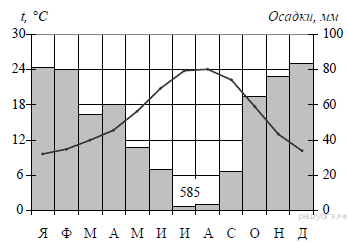 Рисунок 12. Определите по рисунку 1, в каком месяце выпадает самое большое количество осадков.A) МайB) ИюньC) ДекабрьD) Октябрь                                                                                                    Внимательно рассмотрите рисунок, на котором изображена карта Евразии.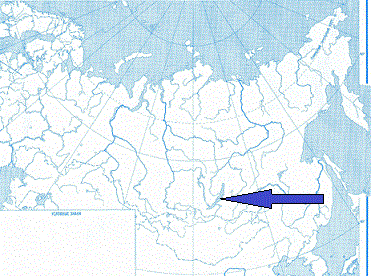 Рисунок 23. Назовите озеро, указанное стрелкой.A) Арал B) КаспийC) БайкалD) Балхаш	                                                                                                                        4. Укажите, какую высоту над уровнем моря имеют высокие горы.A) До 1000мB) 200-500мC) 1000-2000м.D) Более 2000м                                                                                                                  5. Назовите рудное  полезное ископаемое  Мугалжар.A) ХромB) Нефть      C) АсбестD) Фосфориты                                                                                                                   6. Назовите самую древнюю складчатость.A) МезозойскаяB) АльпийскаяC) Байкальская                                                                                                                   D) Герцинская                                                                                                                                     7. Укажите климатический пояс с жарким и сухим климатом в течение года.A) ПолярныйB) УмеренныйC) ТропическийD) Экваториальный	                                                           8. Назовите часть океана, отличающаяся от него свойствами воды, течениями, живыми организмами.A) МореB) ОзероC) ЗаливD) Пролив                                                                                                                          Внимательно изучи карту речных бассейнов Казахстана на рисунке 3.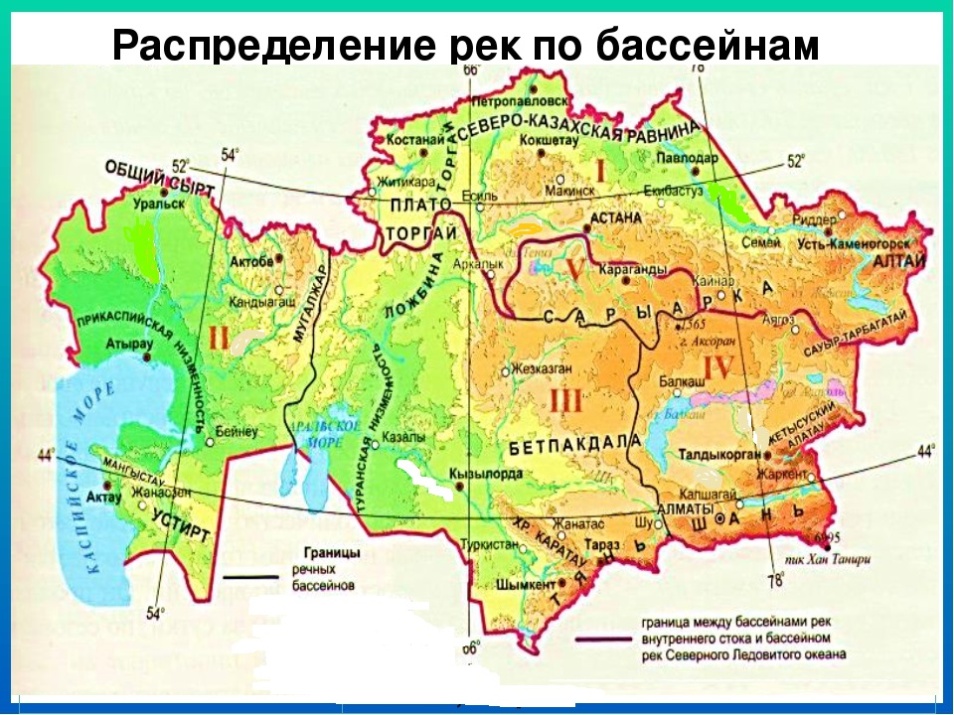 Рисунок 39. Укажите реки  речного бассейна, обозначенного цифрой 2.A) Есиль, ТобылB) Жайык, ЖемC) Сырдарья, Шу                                                                                                               D) Каратал, Или                                                                                                	10. Назовите природную зону с избыточным увлажнением и низкими температурами воздуха.A) ТайгаB) ТундраC) Саванна                                                                                                                         D) Пустыня                                                                                                                                           11. Определите  естественный  прирост населения, если рождаемость составила 397947 чел., а смертность 130515человек.A) 528462B) 463204C) 267432D) 258229                                                                                                                           12. Укажите страну, в которую уезжает большая часть эмигрантов из Казахстана. A) РоссияB) Украина                                                                                                                         C) Германия D) Узбекистан                                                                                                                                                                                                                                                                                                                                                                                                                                                 13. Укажите населенный пункт в Казахстане, где проживает более 50 человек и не менее  ½ населения занимается сельским хозяйством. A) хутор B) фермаC) поселокD) село (аул)                                                                                                                      14. Назовите исчерпаемые  невозобновимые  природные ресурсы.A) ЛесныеB) Земельные C) МинеральныеD) Климатические                                                                                                             15. Укажите центры нефтеперерабатывающей  промышленности.A) Павлодар, АтырауB) Балхаш, ТемиртауC) Жезказган, БалхашD) Актобе, Костанай                                                                                                         Часть ВИнструкция: Вам предлагаются задания, на которые Вам необходимо дать краткий ответ.16. В  Центральном  Казахстане развита медная  промышленность, центрами которой являются Жезказган и Балхаш. Укажите фактор данной специализации  Центрального Казахстана.________________________________________________________________     Внимательно рассмотрите рисунки  5 и 6,  на которых изображены карты Японии и Великобритании.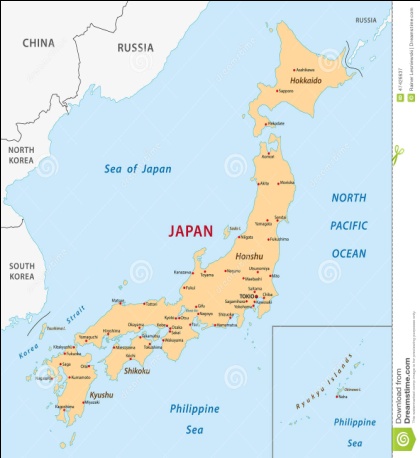 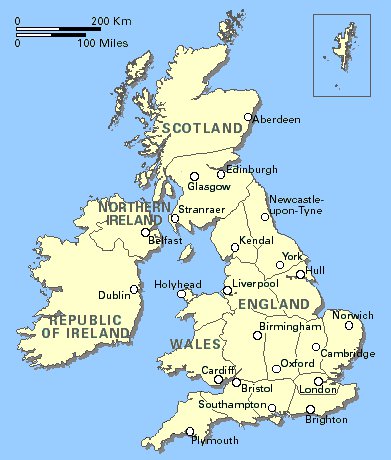                                        Рисунок 5	                                       Рисунок 617. Назовите форму правления и государственного устройства данных стран._____________________________________________________________        18. Укажите основную отрасль специализации Саудовской Аравии в международном географическом разделении труда.________________________________________________________________   19. Внимательно изучи схему «Отрасли промышленности».Определите группу отраслей мирового хозяйства, обозначенную цифрой 2 на схеме.________________________________________________________________   Инструкция: Вам предлагаются задания, на которые Вам необходимо дать развернутый ответ. 20.  Внимательно рассмотрите рисунок 7, на котором изображена картосхема.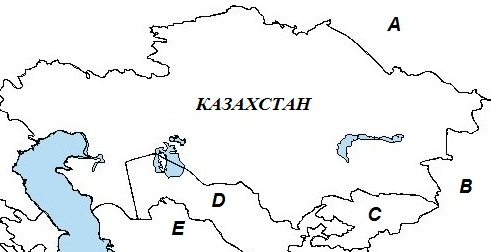 a) По рисунку определите страну, обозначенную буквой «В».________________________________________________________________   b) Назовите две выгодные черты  соседства Казахстана  с  данной страной._____________________________________________________________________________________________________________________________________ c)  Назовите два   примера   продукции, которую   Казахстан импортирует из данной страны. ________________________________________________________________________________________________________________________________________________21. Внимательно изучите текст. «…Аральское море до усыхания являлось четвёртым по площади озером в мире. Деградация Аральского моря началась в 1960-е годы, когда большая часть стока Сырдарьи и Амударьи стала через систему каналов забираться на орошение и хозяйственные нужды Туркмении, Узбекистана и южного Казахстана. В результате море значительно отступило от своего берега, и обнажилось дно, покрытое морскими солями с примесью пестицидов и других химикатов. Климат в районе Аральского моря стал более   континентальным и засушливым. На  месте дна отступившего моря образовалась песчано-соляная пустыня Аралкум.»А) Назовите  главную проблему Аральского моря, описанную в тексте.__________________________________________________________________ В) Определите две причины возникновения данной проблемы._____________________________________________________________________________________________________________________________________ С) Предложите три  пути  решения данной проблемы.___________________________________________________________________________________________________________________________________________________________________________________________________________________ 